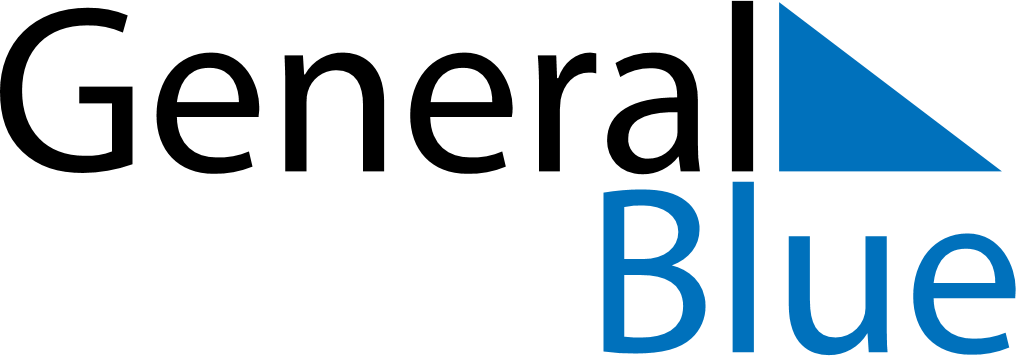 Weekly CalendarMarch 18, 2019 - March 24, 2019Weekly CalendarMarch 18, 2019 - March 24, 2019Weekly CalendarMarch 18, 2019 - March 24, 2019Weekly CalendarMarch 18, 2019 - March 24, 2019Weekly CalendarMarch 18, 2019 - March 24, 2019Weekly CalendarMarch 18, 2019 - March 24, 2019MONDAYMar 18TUESDAYMar 19TUESDAYMar 19WEDNESDAYMar 20THURSDAYMar 21FRIDAYMar 22SATURDAYMar 23SUNDAYMar 24